Math in Pictures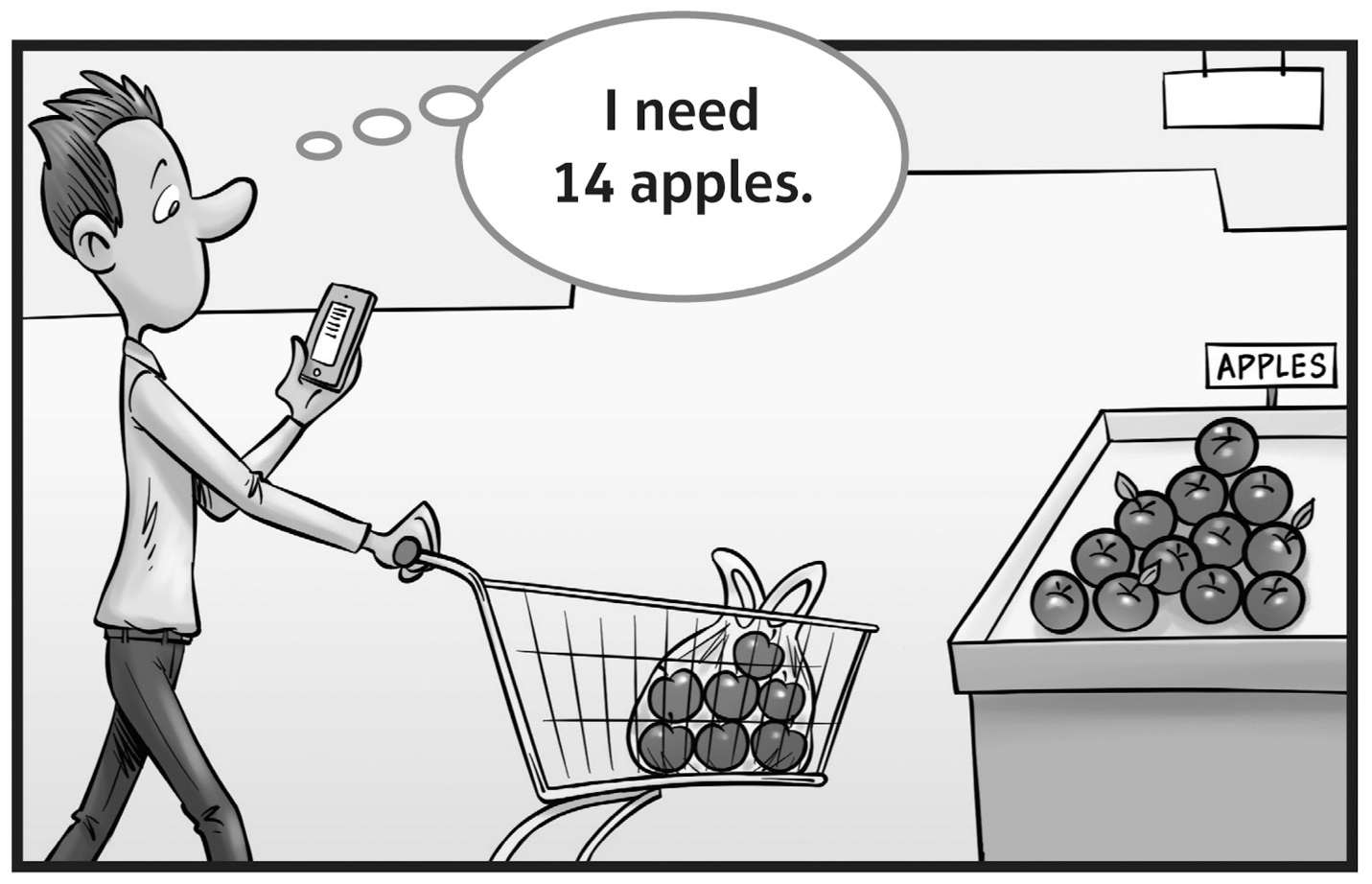 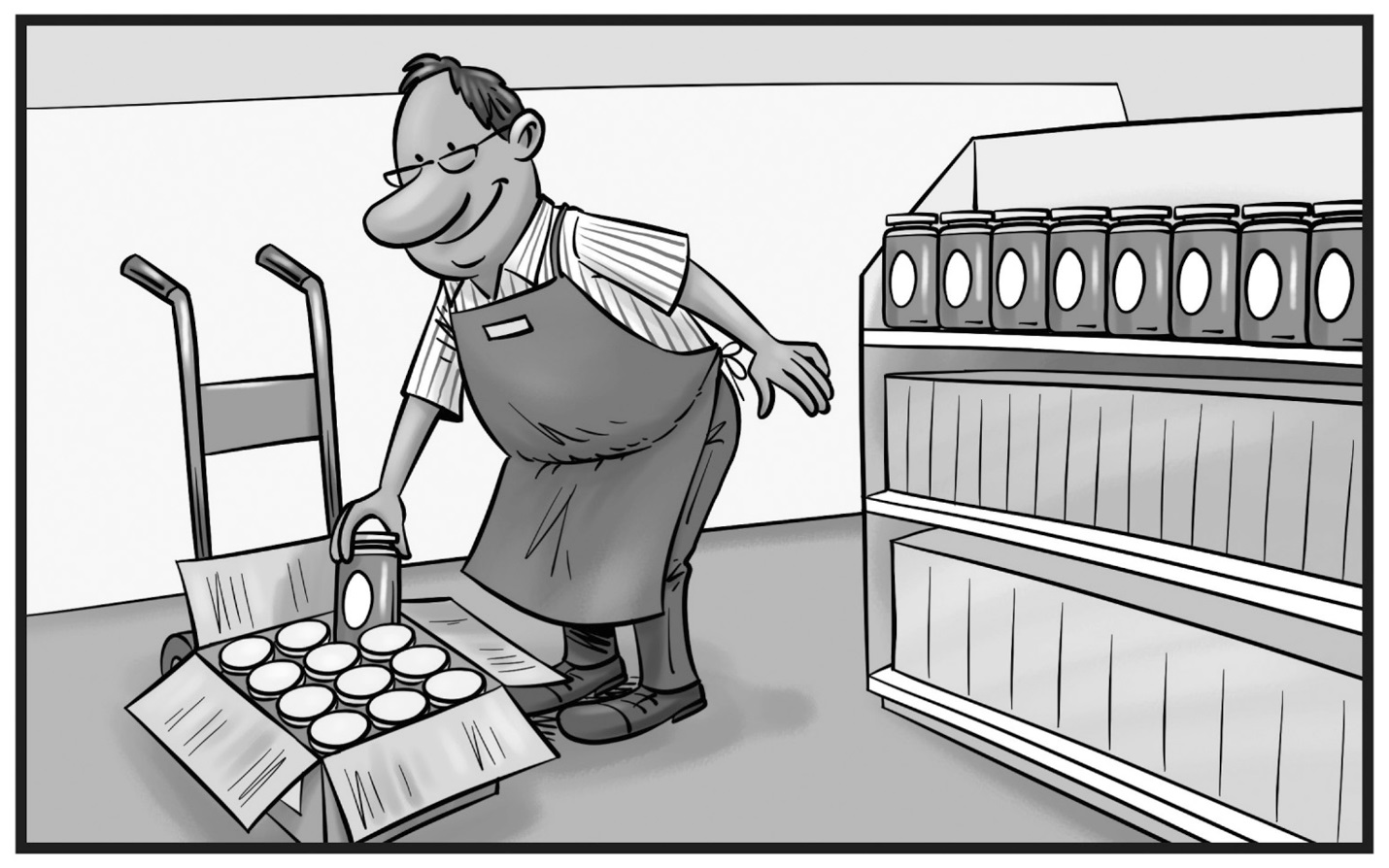 Math in Pictures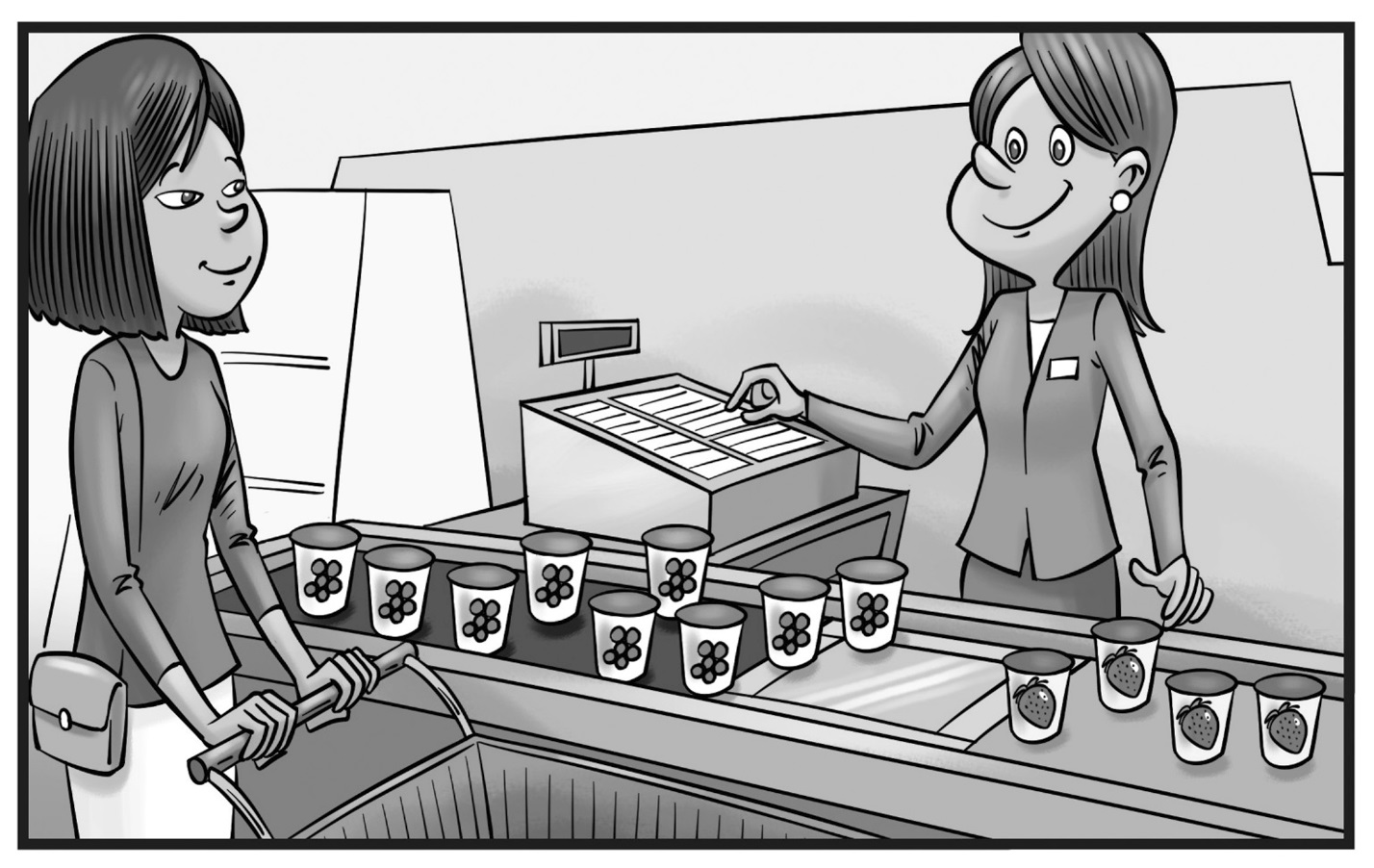 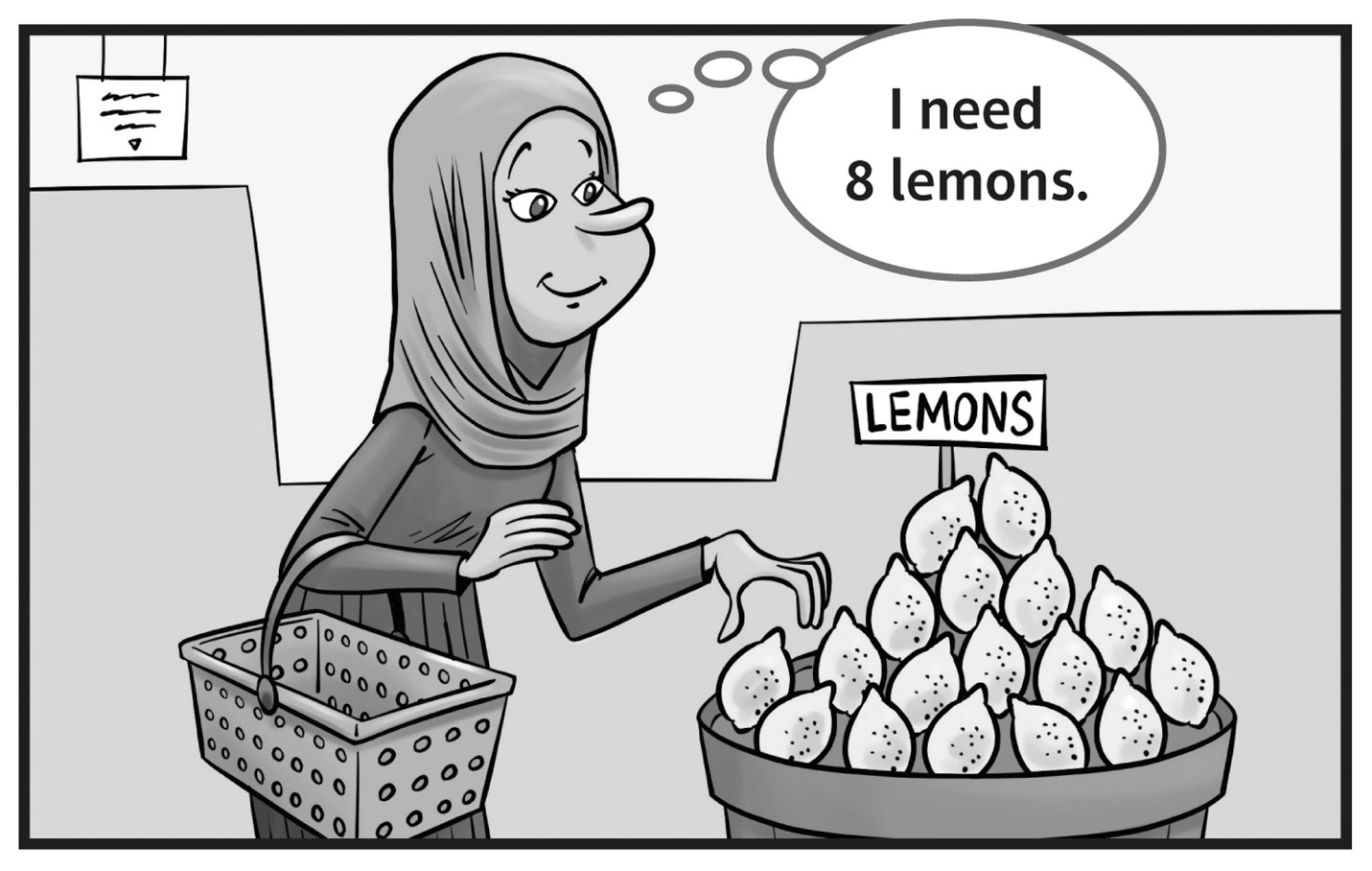 Math in Pictures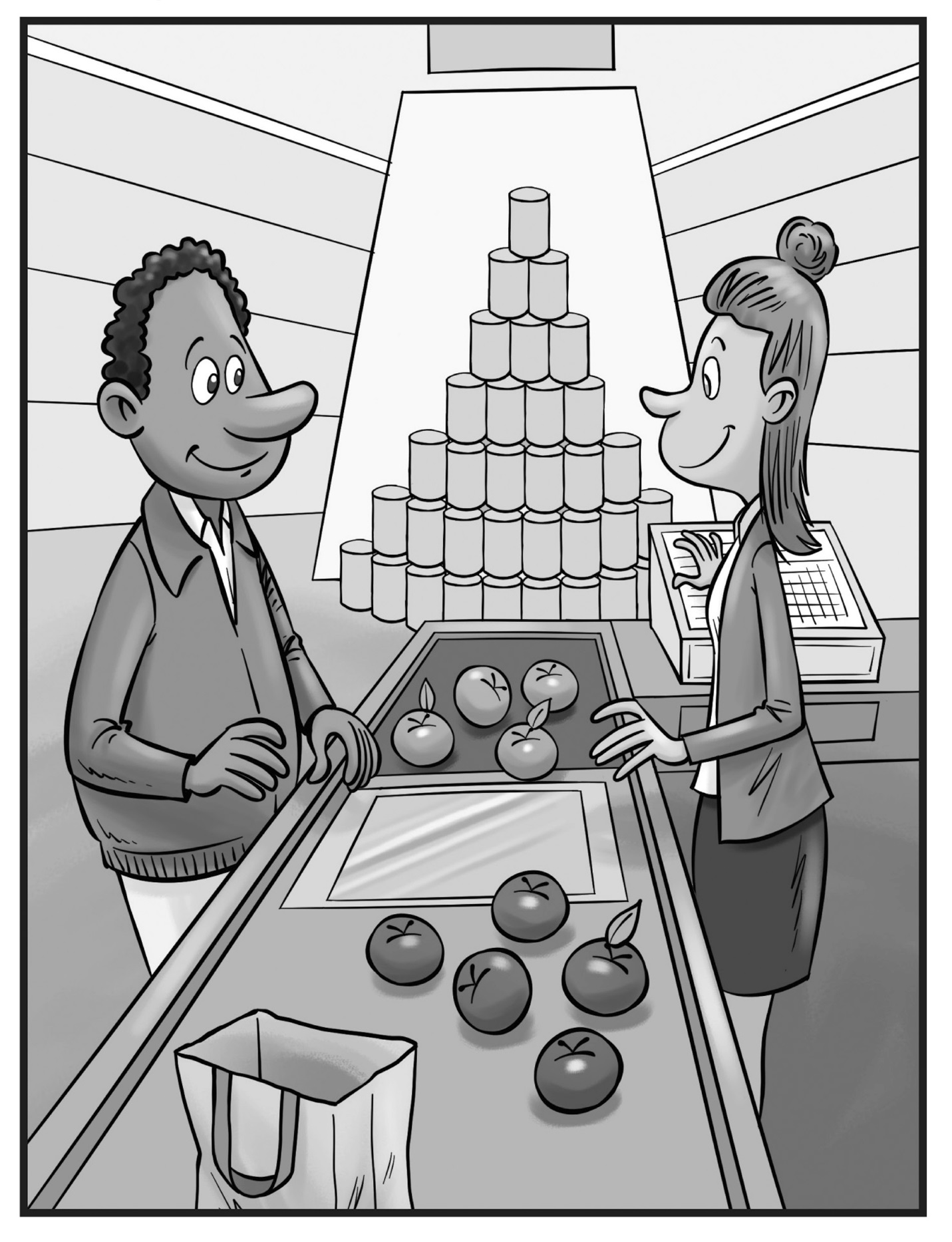 Math in Pictures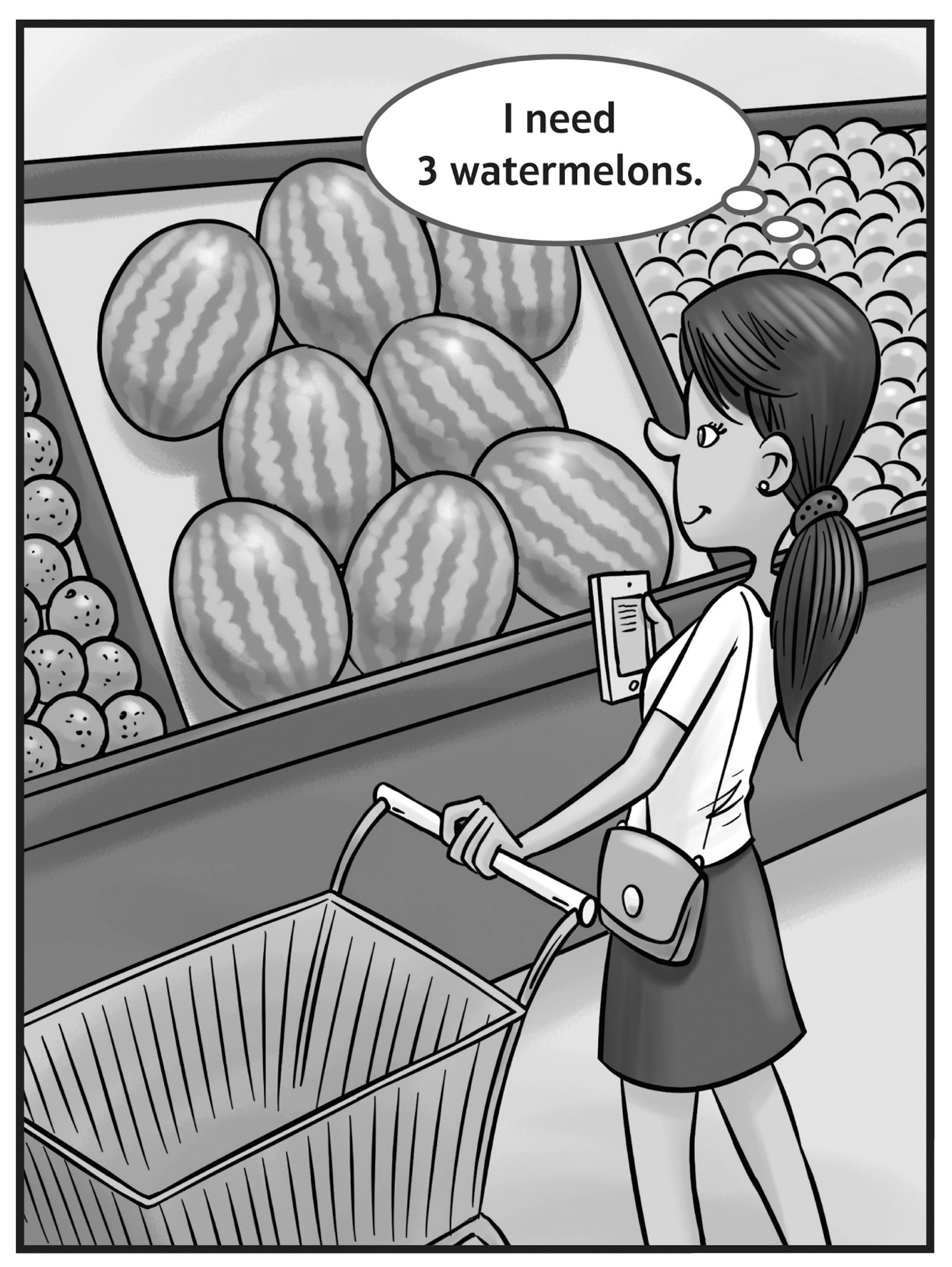 Math in Pictures 



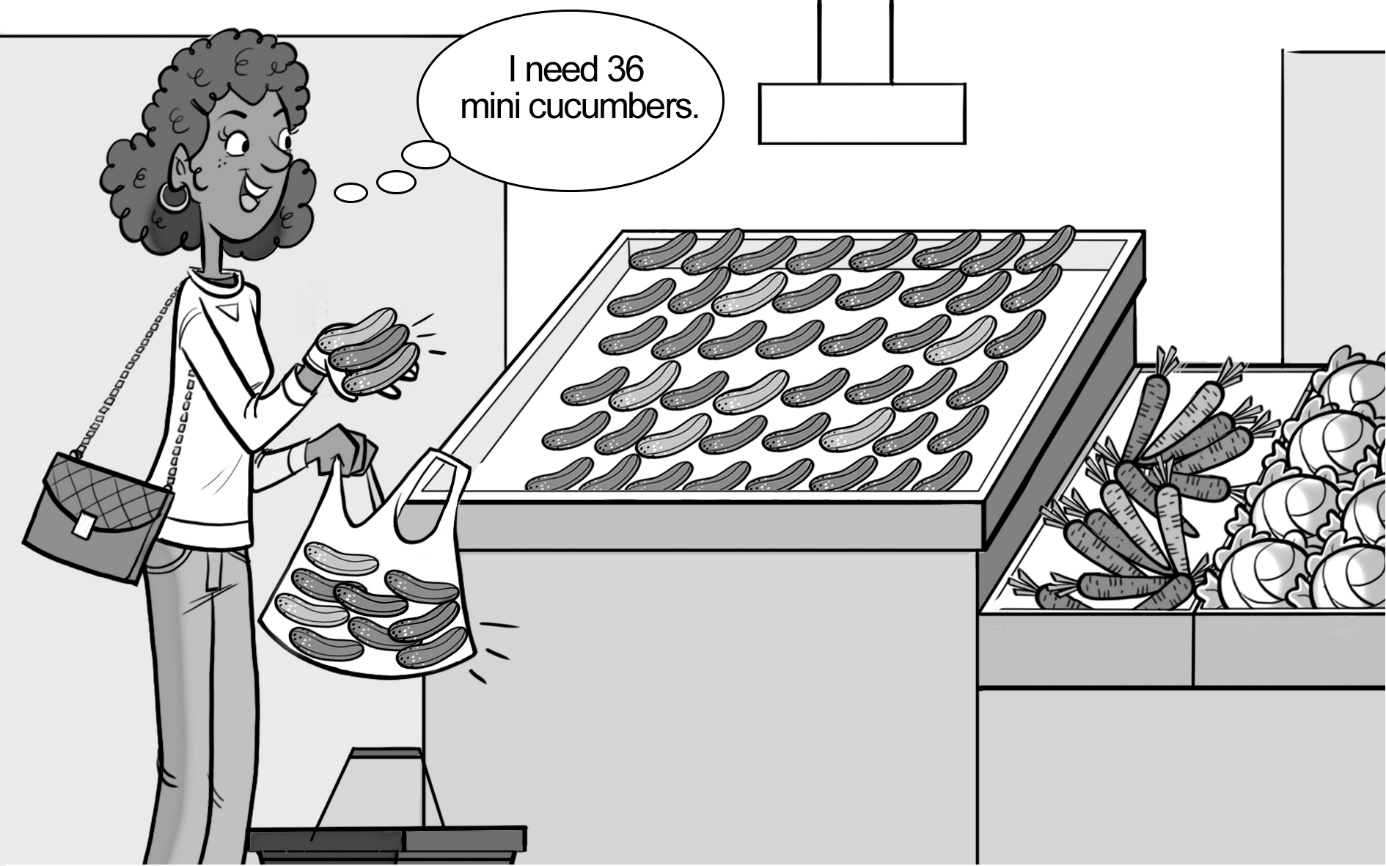 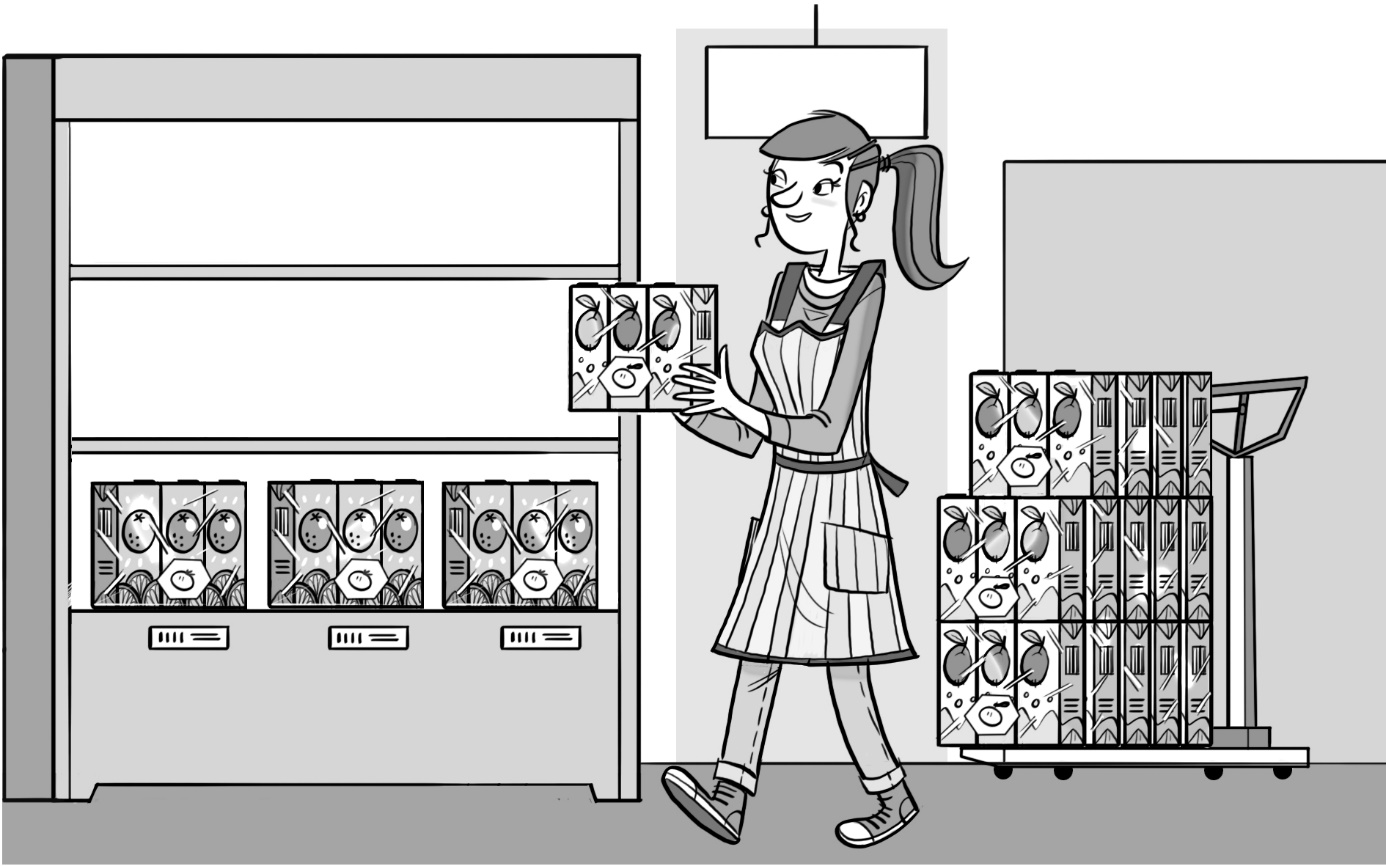 Math in Pictures 



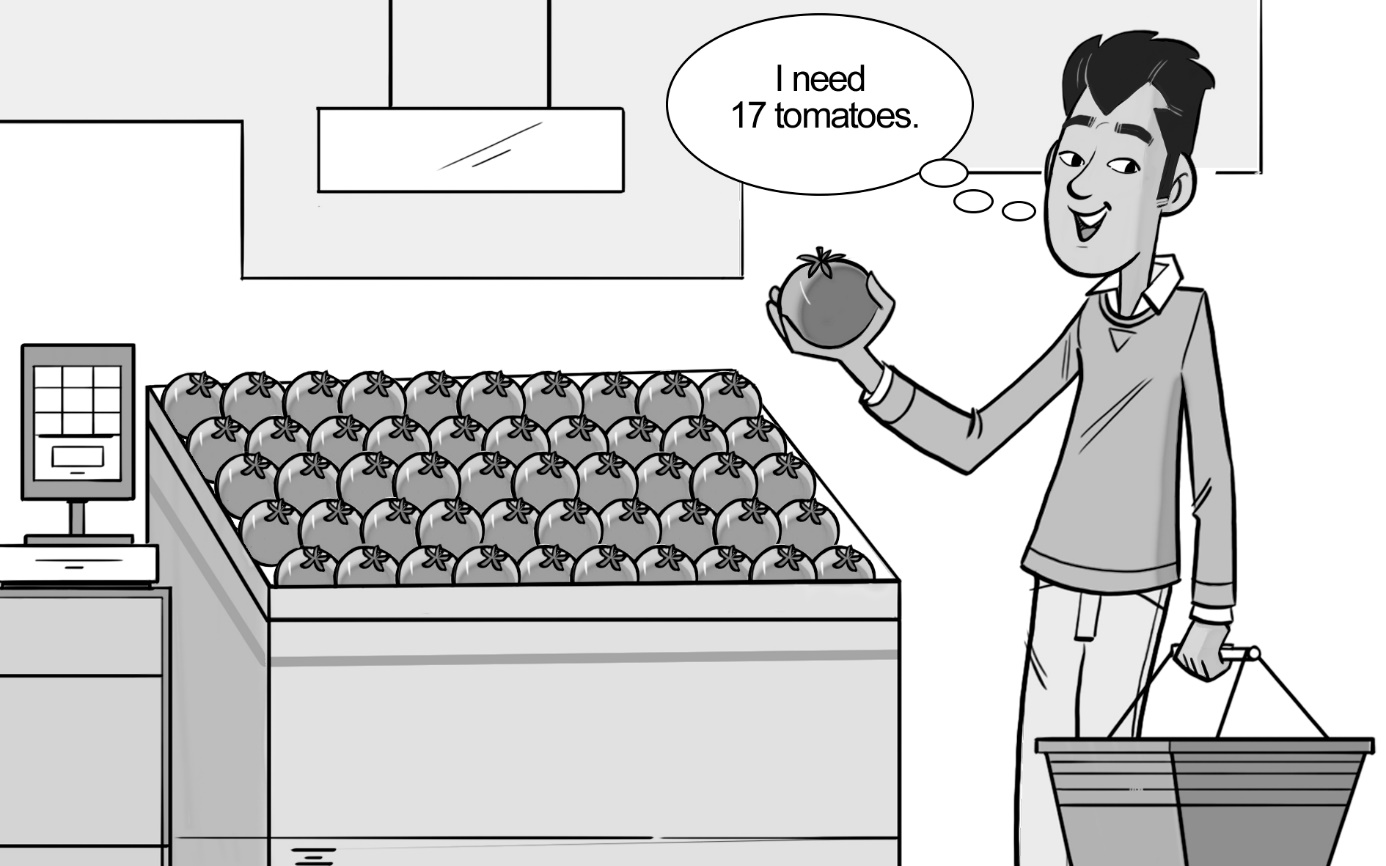 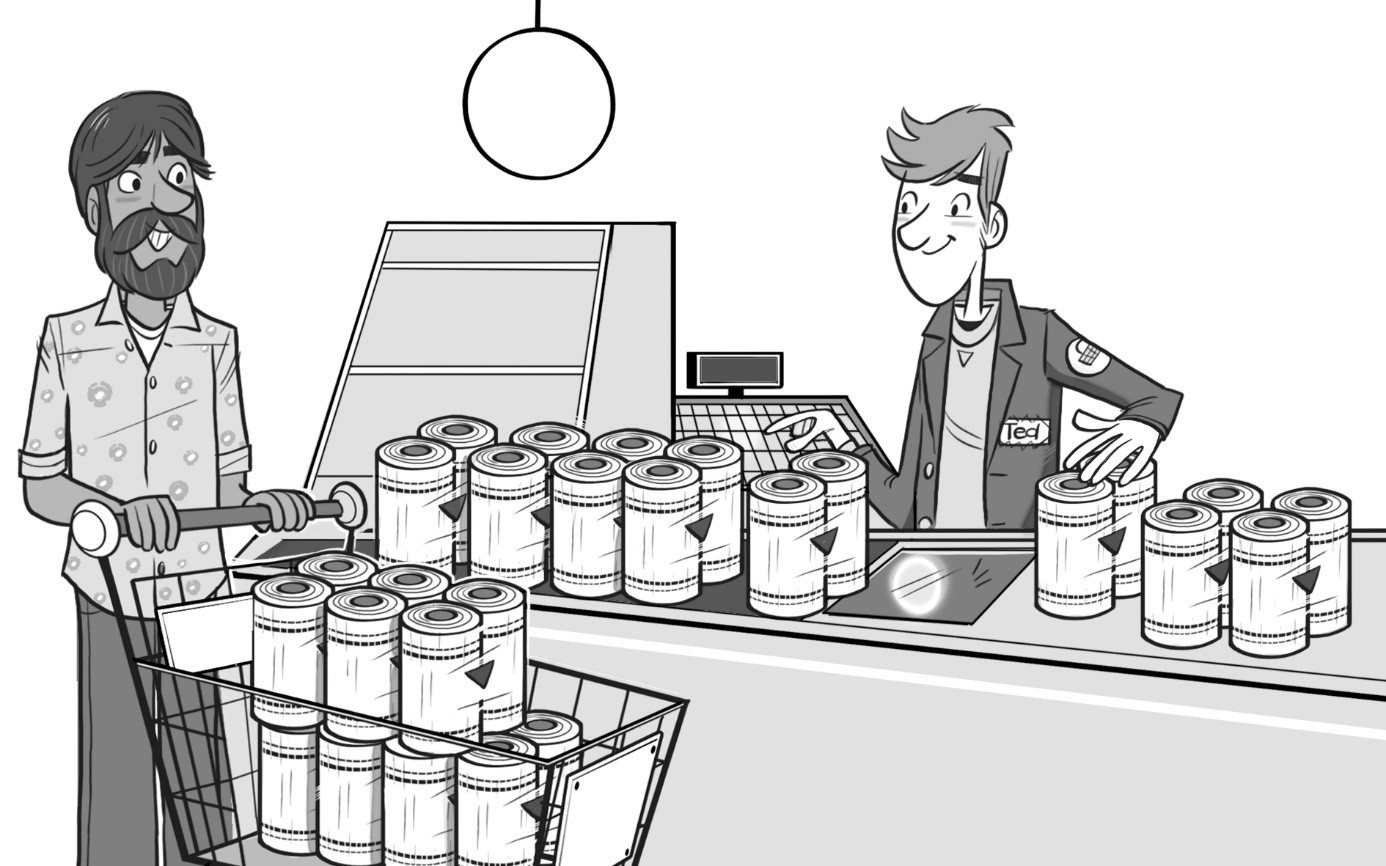 Math in Pictures 

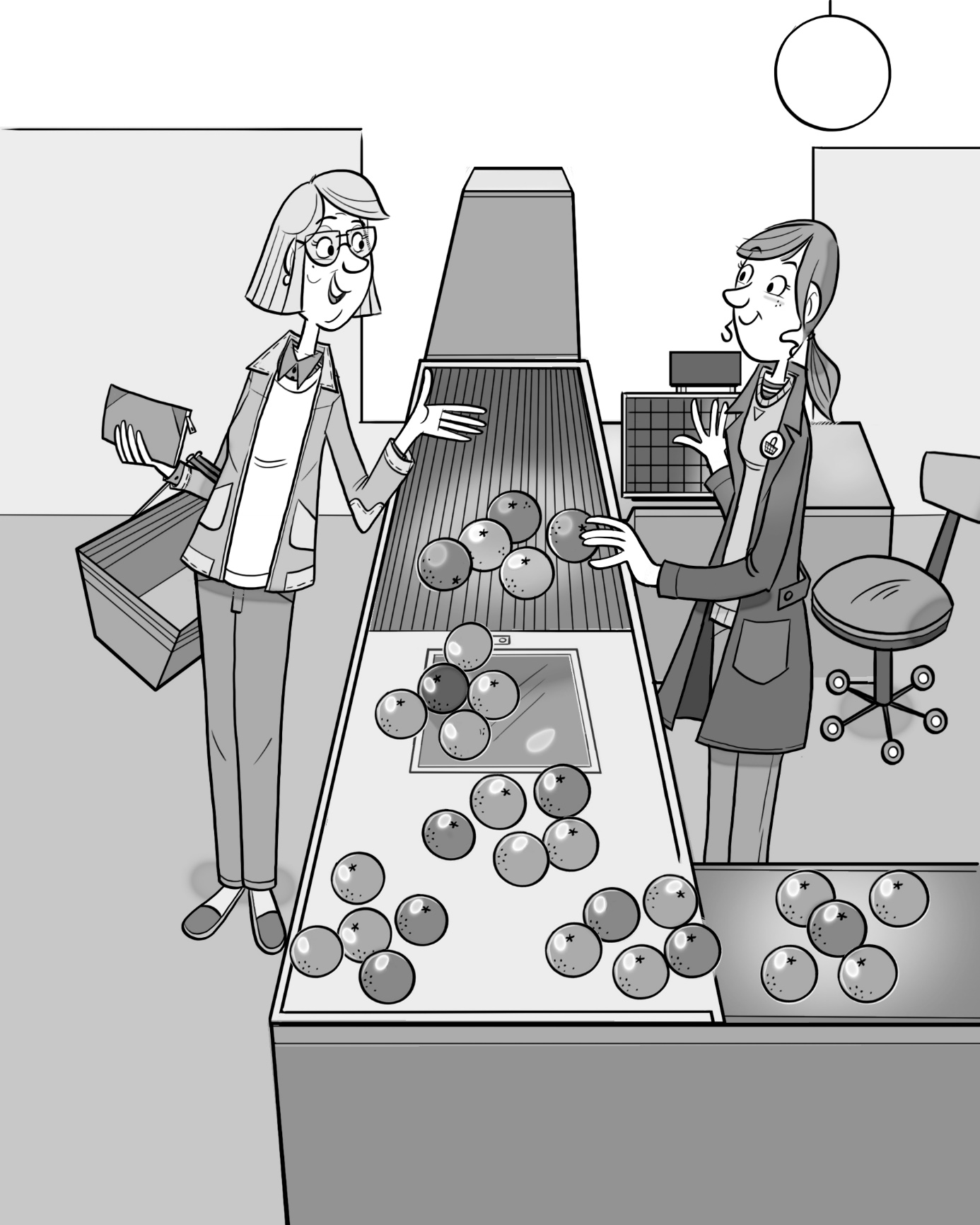 Math in Pictures 

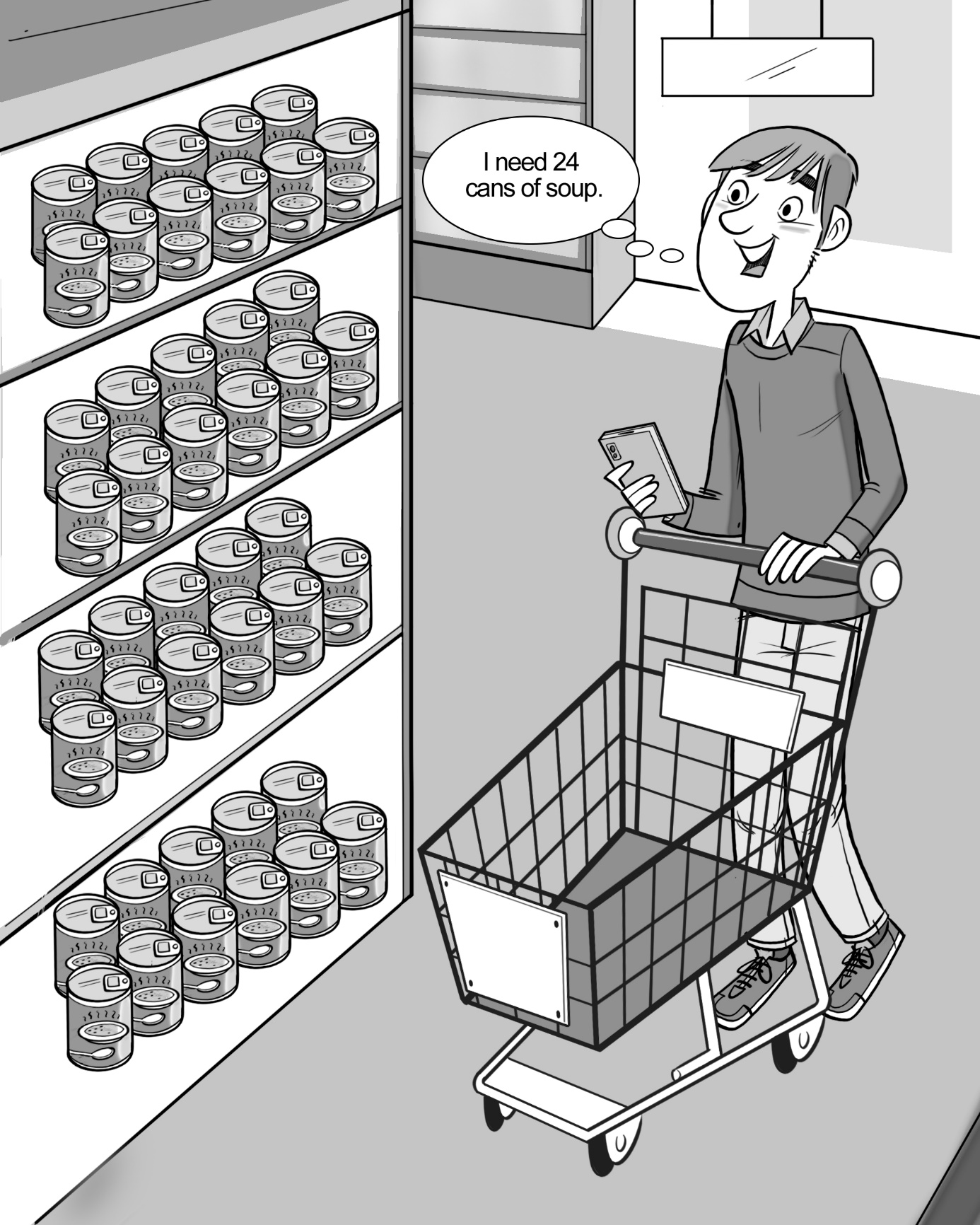 